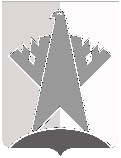 ДУМА СУРГУТСКОГО РАЙОНАХАНТЫ-МАНСИЙСКОГО АВТОНОМНОГО ОКРУГА – ЮГРЫРЕШЕНИЕ31 августа 2022 года									                      № 326г. СургутДума Сургутского района решила:1.	Внести в решение Думы Сургутского района от 26 ноября 2015 года 
№ 788 «Об утверждении Положения о расходовании средств на осуществление отдельных мероприятий по материально-техническому и организационному обеспечению деятельности органов местного самоуправления Сургутского района» следующее изменение:таблицу 3 пункта 3 приложения к Положению о расходовании средств на осуществление отдельных мероприятий по материально-техническому и организационному обеспечению деятельности органов местного самоуправления Сургутского района изложить в следующей редакции:«Таблица 32. Решение вступает в силу с 01 октября 2022 года.Председатель Думы Сургутского района 				                                   В.А. ПолторацкийО внесении изменения в решение Думы Сургутского района от 26 ноября 2015 года № 788 «Об утверждении Положения о расходовании средств на осуществление 
отдельных мероприятий по материально-техническому и организационному обеспечению деятельности органов местного самоуправления Сургутского района»НаименованиеПриёмные главы Сургутского района, председателя Думы Сургутского районаПриёмная председателя Контрольно-счётной палаты Сургутского районаПриёмные заместителей главы Сургутского района, департаментов администрации Сургутского районаУправление по организации деятельности администрации Сургутского районаПриобретение кофе, чая, прохладительных напитков (вода, сок и прочее), сахара, кондитерских изделий, молока, сливок, меда, плодов цитрусовых, семечковых и косточковых культур, орехов, сухофруктов15 000 рублейодин раз в месяц10 000 рублейодин раз в месяц7 000 рублей один раз в месяц15 000 рублейодин разв месяц».